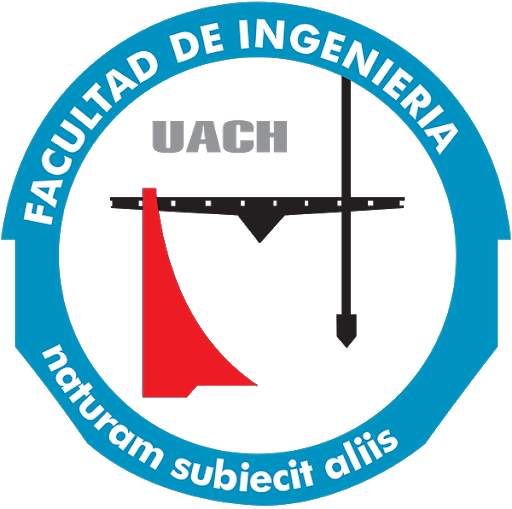 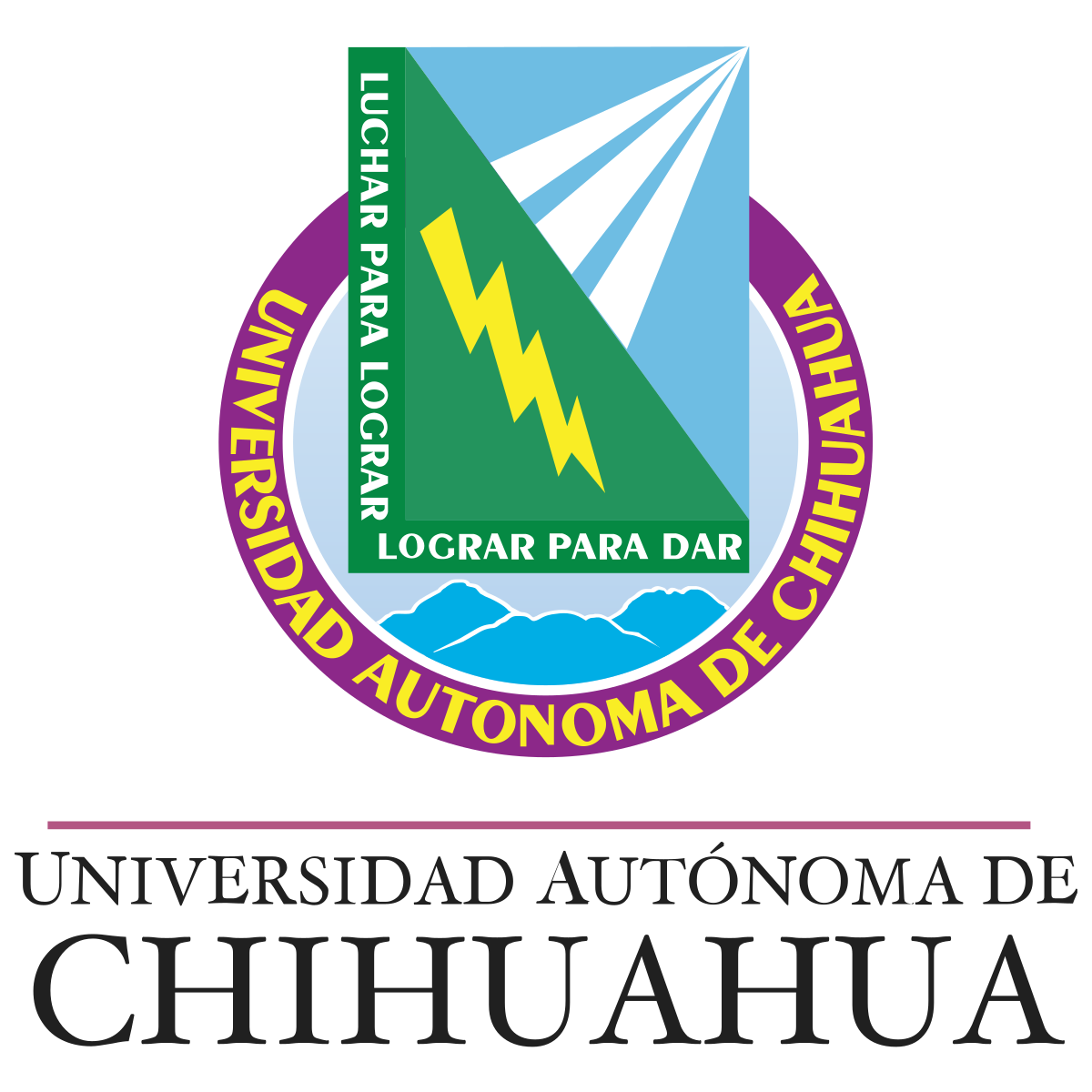 UNIVERSIDAD AUTÓNOMA DE CHIHUAHUAFACULTAD DE INGENIERÍAGuia de propuesta de Memoria profesionalUna vez aprobada la solicitud, el alumno desarrolla la Memoria bajo la siguienteestructura y orden:Letra Arial No. 13 en Negrita para títulos. Letra Arial No. 11 para texto, justificación de texto interlineado de 1.5.1. Portada. (Ver anexo 1)2. Índice general que contenga cada una de las secciones de la Memoria.3. Caracterización de la empresa (Mínimo 3 cuartillas, máximo 6):a. Misión y Visiónb. Propósitos de la empresac. Productos y clientesd. Premios y certificacionese. Layout general y específico de los productos de impacto.4. Introducción. Debe proporcionar información general del documento. (Mínimo 2 cuartillas, máximo 4 cuartillas).a. Descripción del área de trabajob. Interrelación de su área con otras áreas de la empresac. Organigrama del área resaltando su posiciónd. Definición de los proyectose. Objetivos específicos de cada uno de ellosf. Alcances y limitaciones5. Desarrollo. (Mínimo 10 cuartillas, máximo 15 cuartillas)a. Explicación del cargo y funciones. Especificar periodos.b. Actividades realizadasc. Participación en proyectos con marco teórico de las metodologíasusadasd. Aportaciones novedosas avaladas por la institucióne. Impacto financiero o numérico de los proyectosf. Gráficas. (Si aplica)6. Vinculación teórica-práctica. Descripción de los elementos teóricos incorporados a la práctica profesional. (Mínimo 1 cuartilla, máximo 2).7. Conclusiones y recomendaciones a la empresa e institución educativa. (Mínimo 1 cuartilla, máximo 2).8. Anexos. Evidencia fotográfica. (2 fotografías por cuartilla, mínimo 2 cuartillas, máximo 3). Obligatoria.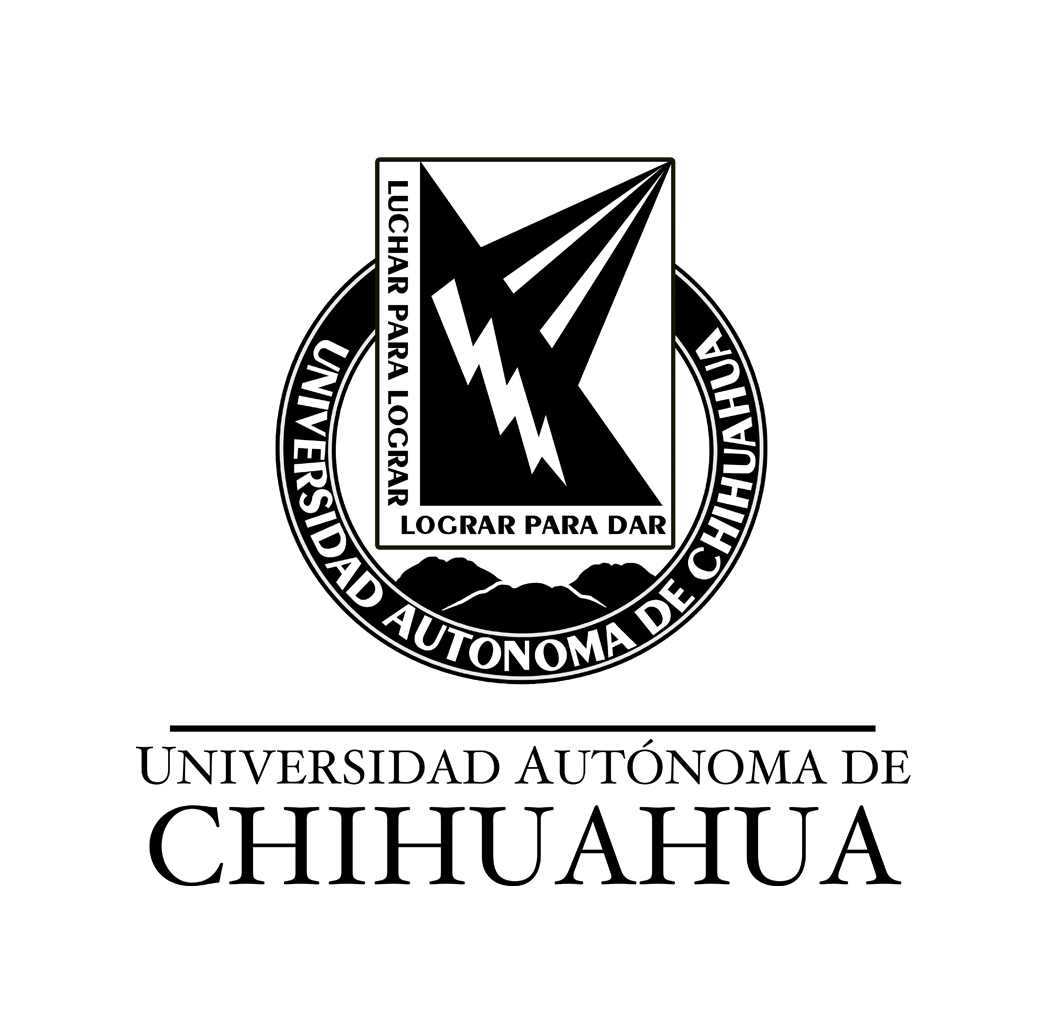 FACULTAD DE INGENIERÍA“Nombre del Proyecto de Experiencia Memoria Profesional”Memoria de Experiencia Profesionalpara obtener el título de Ingeniero___________Presentado por:Nombre completo  y matrículaDirector:Título y nombre del director del trabajoMes, Año